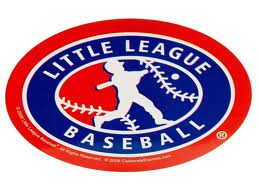 If you have any questions or comments please e-mail any Board member on the Deer Park Board Members document.  On the Main website page, click on the link for board members and you will be taken to the list of board members with their phone numbers and e-mail addresses.  Thank You and we look forward to seeing you and your ball player on the fields this coming spring!DATEITEMTIMEPLACE1/11/2014Spring Registration10–2pmDPCC Rm 61/18/2014Spring Registration10-2pmDPCC Rm 61/25/2014Player’s ClinicTBADPLL Fields1/25/2014Late Spring RegistrationTBADPLL Fields1/29/2014Tryouts 12pm-3pmDPLL Fields2/1/2014Tryouts 6pm-8:30pmDPLL Fields2/6/2014Parent Meeting7-8pmJimmy Burke2/8/2014DraftTBADPCC2/8/2014Equipment Checkout10am -12pmDPLL Fields2/10/2014Practices StartCoaches Choice2/12/2014Team Mom Meeting7-8pmSports AuthorityTBAField Work DayAll DayDPLL FieldsTBAField Work DayAll DayDPLL FieldsTBAField Work DayAll DayDPLL FieldsTBAField Work DayAll DayDPLL Fields2/22/2014Opening Day8am-10amDPLL Fields2/22/2014Picture Day9am-5pmJimmy Burke2/23/2014Astros Coaching Clinic 12-6pmMinute Maid3/10/2014-3/14/2014Spring Break4/1/2014STAAR: 5th  Grade Math4/1/2014STAAR: 4th  Grade Writing Day 14/2/2014STAAR: 5th  Grade Reading4/2/2014STAAR: 4th  Grade Writing Day 24/5/2014Mid-Season MadnessTBADPLL Fields4/18/2014Good Friday4/20/2014Easter SundayBase Running Contest5pm-6pmDPLL FieldsDPLL Cook Out5pm-10pmDPLL FieldsCoaches Rag-ball Tournament6pmDPLL Fields4/22/20143rd, 4th, & 6th Math STAAR4/23/2014STAAR: 3rd , 4th, & 6th  Grade Reading4/23/2014STAAR: 5th Grade ScienceTBADPLL City PlayoffsTBADPLL Fields5/15/2014DPLL ChampionshipTBADPLL Fields5/19/2014Closing Ceremonies6:30pm DPLL Fields5/22/2014All Star Practice BeginsCoaches choice5/19/2014Equipment Due or Checks Cashed10am - 12pmDPLL Fields